ANGELA VICTORIA SMITH                                (410) – 804 – 6633     avsmith9627@gmail.com								      2096 Sunburst Rd, Evington, VA 24550 USA___________________________________________________________________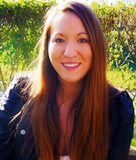 PERSONAL DETAILSBorn:			June 1, 1988 USACitizenship:		AmericanMother Tongue:	EnglishHealth:		ExcellentCREDENTIALSOxford TESOL/TESL/TEFL Certification									   2012Oxford Seminars, College Park, Maryland, USABachelor of Arts, International Studies (Business Concentration)					   2011Minor, FrenchVirginia Polytechnic Institute and State University (Virginia Tech), Blacksburg, VA USAStudies Abroad, Virginia Tech Paris Program								   2010Alliance Française, Paris, FranceCAREER PROGRESSIONEnglish Language Assistant									   2011 – 2012Ministère de l’Éducation Nationale, Lycée Pasteur, Somain, FranceESL instructor employed by the French National Department of EducationSole-charge teacher to students aged 13 – 22, class sizes 5 – 20, beginning to intermediate level EnglishProvided concentrated instruction in pronunciation, culture, and verbal expressionResponsible for lesson planning, classroom management, testing, and special projectsServer											     Summers 2008 and 2010Ocean Pines Yacht Club, Berlin, MD USAPromoted and sold menu items and services to customers while providing excellent customer serviceUsed leadership and management skills when training new employeesSummer Engineering Intern							     Summers 2006 and 2007Orbital TMS, Columbia, MD USACreated shipping lists and material requests for purchasing itemsAnalyzed inventory in shipping/receivingRELEVANT SKILLS AND EXPERIENCELanguage Skills:     Near fluent oral, reading, and writing skills in French. Introductory level Spanish and Korean.Computer Skills:     Microsoft Windows Operating Systems, Mathematica, Autodesk Inventor, Microsoft Office – Word/Excel/Access/PowerPoint/Outlook, and HTMLResearch/Communication Skills:     Visually presenting and verbally communicating research findings. Collecting, organizing, and analyzing data. Networking with both manufacturing and research personnel.Travel:     Aruba, Belgium, Canada, China, Czech Republic, France, Germany, Greece, Italy, Korea, Mexico, Morocco, Netherlands, Spain, Switzerland, and United Kingdom. Belgium, France, and Morocco included stays from 6 – 9 months.References available upon request. Able to travel as required. Available for immediate assignment.